Divulgação de evento na agenda cultural entidade organizadoraNOME       	contactos telefónicos      	e-mail      	website      	caracterização do eventoNome do evento       	Data      	local        	Horário      	   duração      	Regularidade do evento:  Pontual	 Semanal	 Mensal Outra:      	tipo do evento:  Música	 Teatro	 Dança Cinema	 Exposição	 Palestra Oficina	 Outra:      	Breve Descrição (Máximo 40 palavras): Entrada no evento	 Inscrição obrigatória	 Levantamento prévio de bilheteClassificação etária:      	 	Público-alvo:      	MEIOS DE NOTIFICAÇÃOAUTORIZO O ENVIO DE EVENTUAIS mensagens DECORRENTES DESTA COMUNICAÇÃO PARA O SEGUINTE ENDEREÇO ELETRÓNICO:e-mail      	OBSERVAÇÕESinformações adicionaisOs pedidos de divulgação de eventos e de informações adicionais devem ser remetidos para o endereço de email: agenda.cultural@cm-coimbra.ptA CMC reserva-se o direito de não divulgar o evento, nomeadamente no caso da presente ficha não estar totalmente preenchida. Não são publicados contactos das redes sociais (Facebook, Twitter, etc.).A ficha deve ser enviada no prazo estabelecido pela Câmara Municipal.Esta ficha de inscrição deverá ser enviada devidamente preenchida para o endereço de correio eletrónico indicado, passando a responsabilizar o(a) subscritor(a) perante a organização da Agenda Cultural.Contactos: Câmara Municipal de Coimbra | Divisão de Cultura e Promoção Turística | Rua Pedro Monteiro – 3000-329 Coimbra Organização da Agenda Cultural: agenda.cultural@cm-coimbra.pt | Telef. 239 702 630aviso de privacidade1. Os dados pessoais recolhidos neste pedido são necessários, única e exclusivamente, para dar cumprimento ao disposto no artigo 102.º do Código do Procedimento Administrativo (CPA), no artigo 17.º do Decreto-Lei n.º 135/99, de 22 de abril e/ou ao previsto na legislação específica aplicável ao pedido formulado.2. O tratamento dos dados referidos no ponto 1 por parte do Município de Coimbra respeitará a legislação em vigor em matéria de proteção de dados pessoais e será realizado com base nas seguintes condições:Responsável pelo tratamento - Câmara Municipal de Coimbra - Praça 8 de Maio 3000-300 Coimbra;Responsável pela proteção de dados – Encarregado da proteção de dados do Município de Coimbra (DPO) - Câmara Municipal de Coimbra, Praça 8 de Maio 3000-300 Coimbra dpo@cm-coimbra.pt Finalidade do tratamento - Cumprimento de uma obrigação jurídica (CPA, Decreto-Lei n.º 135/99, de 22 de abril, e/ou de legislação específica aplicável ao pedido formulado) ou necessário ao exercício de funções de interesse público;Destinatário(s) dos dados - Serviço municipal com competência para analisar ou intervir no pedido, de acordo com a orgânica municipal em vigor;Conservação dos dados pessoais - Prazo definido na legislação aplicável ao pedido.Direitos dos titulares dos dados pessoais - Ao requerente (titular dos dados pessoais) é garantido o direito de acesso, de retificação, de apagamento, de portabilidade, de ser informado em caso de violação da segurança dos dados e de limitação e oposição ao tratamento dos dados pessoais recolhidos. O titular tem ainda direito a apresentar reclamação à autoridade de controlo nacional (Comissão Nacional de Proteção de Dados).3. Para mais informações sobre a Política de Privacidade do Município consulte o website da Câmara Municipal de Coimbra (www.cm-coimbra.pt) em https://www.cm-coimbra.pt/areas/transparencia/politica-de-privacidade ou envie um e-mail para dpo@cm-coimbra.pt.4. Os documentos apresentados no âmbito do presente pedido são documentos administrativos, pelo que o acesso aos mesmos se fará em respeito pelo regime de acesso à informação administrativa e ambiental e reutilização dos documentos administrativos (Lei n.º 26/2016, de 22 de agosto).declaraçõesAutorizo a publicação dos contactos na Agenda CulturalNota: se pretender que só algum dos contactos não seja publicado por favor indique no campo “Observações”.Divulgação de evento na agenda cultural da Câmara municipal de coimbra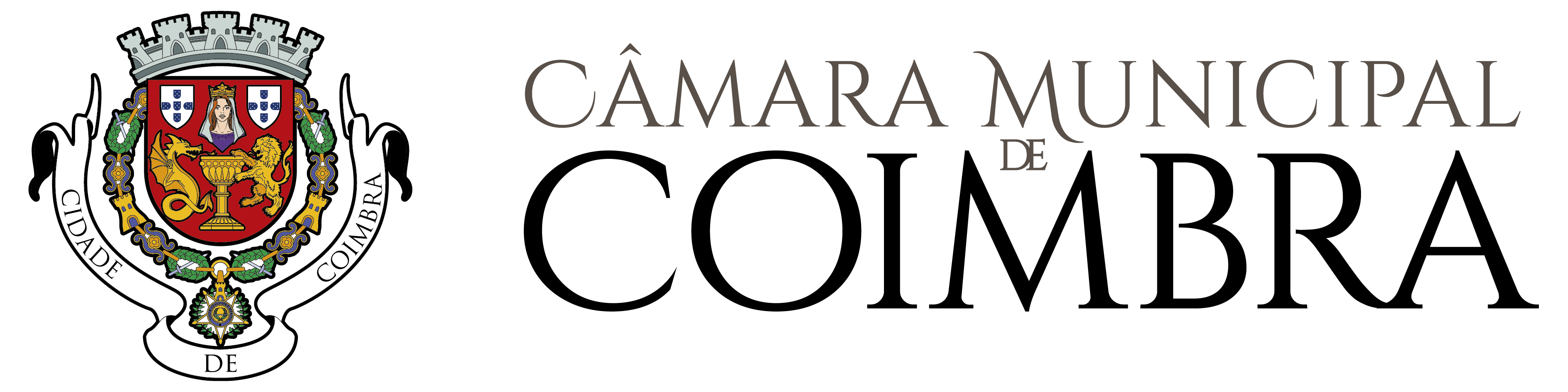 A preencher pelos 
serviços administrativosRegisto mGD nºDataProcesso nºGuia n.º Elemento instrutório OBRIGATÓRIOSIMImagem do evento com qualidade para impressão (Se não existir, enviar da entidade organizadora ou dos intervenientes)